 11月６日(日)旭川会場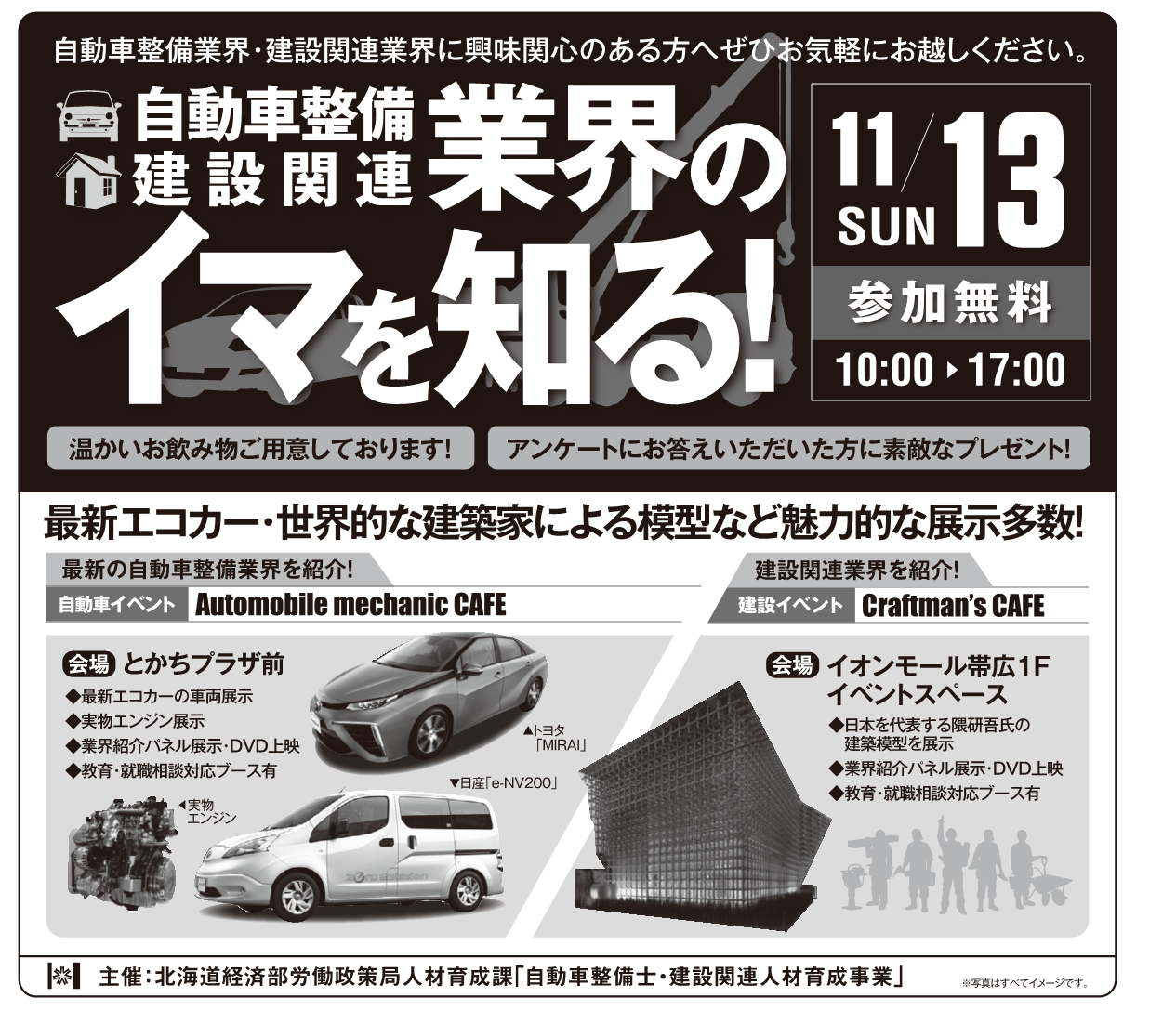 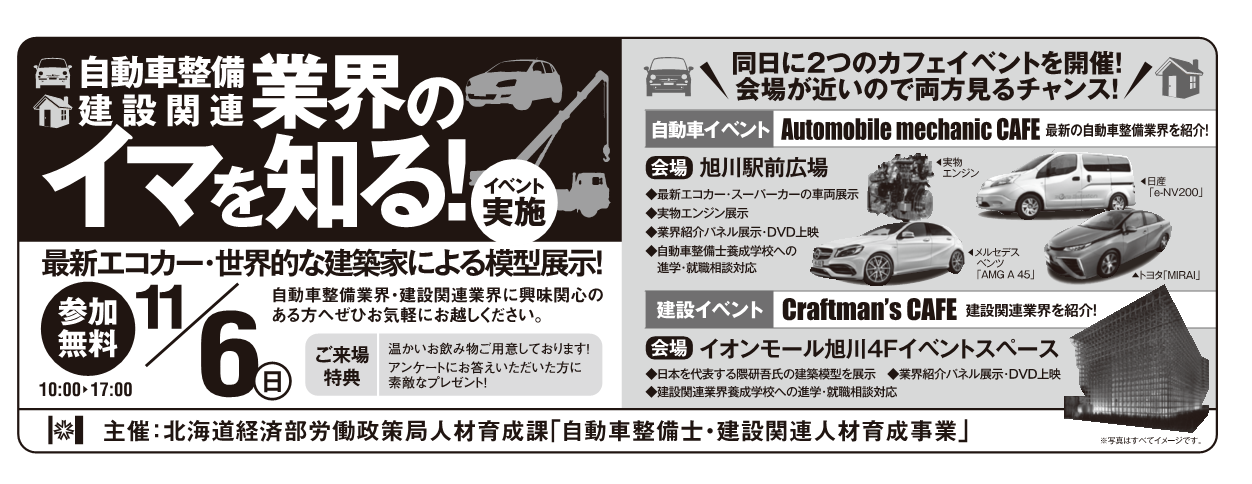 １１月13日(日)帯広会場